..................Stundenplan: 	........Mehrfachantworten sind möglich:1. Quartal: ..........2. Quartal: ..........3. Quartal: ..........4. Quartal: ..........1. Quartal: ..........2. Quartal: ..........3. Quartal: ..........4. Quartal: .................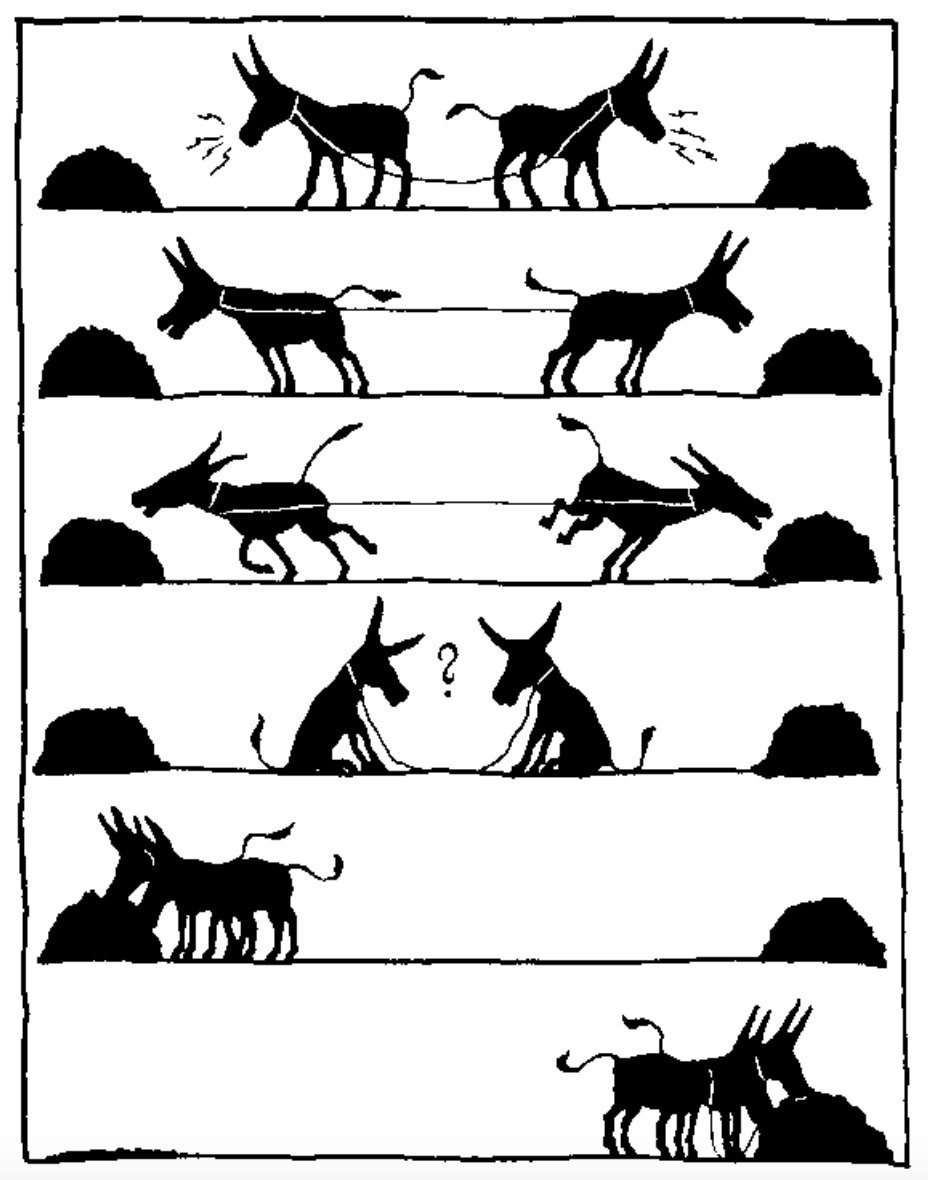 Auf eine gute Zusammenarbeit!Vereinbarung zur Zusammenarbeit SJ 2016 & 2017Lehrperson/en: ..... – Schulische Heilpädagogin: ....Legende:Legende:Auszufüllen von Lehrperson/enAuszufüllen von SHP Auszufüllen von Lehrperson/en und SHPWelche Erwartungen hast du an die SHP? Hast du bereits ein konkretes Anliegen?Welche Erwartungen habe ich an dich als KlassenlehrpersonWas kann ich als SHP bietenWie organisieren wir die Lektionen im kommenden Schuljahr 2016/2017Wie wollen wir unsere Zusammenarbeit voraussichtlich gestaltenGemeinsame Vorbereitung, Nachbearbeitung und Durchführung von Unterricht.Gemeinsame Vorbereitung und/oder Nachbearbeitung von Unterricht ohne gemeinsameDurchführung.Selbstständige Vorbereitung, Nachbearbeitung und Durchführung von Unterricht.So stellen wir uns die Zusammenarbeit vor:Welches Ziel bzw. Ziele wollen wir durch die Zusammenarbeit erreichen:(z.B. Innere Differenzierung, Individualisierung, Rollenklärung, Zusammenarbeitsformen,.....)Welche Lerninhalte stehen im Zentrum der Zusammenarbeit / der individuellen Förderung und Unterstützung(z.B. Erweiterung des Zahlenraums, Leseverstehen, Strategieerwerb, Exekutive Funktion, ....)Welche Kinder haben Spezialunterricht verfügt und was sind deren thematischen SchwerpunkteName / VornameForm SpUZuständigkeitBewilligt bisSchwerpunktWelche Kinder brauchen im Rahmen der Arbeit an der Klasse UnterstützungNameSchwerpunktWann und in welcher Form finden Absprachen, Lektionsplanungen und ein Austausch stattWie sieht die Zusammenarbeit mit den Eltern und weiteren Personen aus